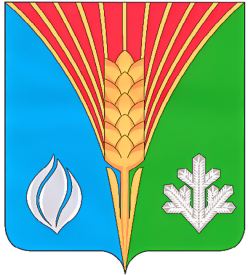                                         №1  03 февраля 2022 года_________________________________________________________________Газета муниципального образования       Костинский сельсовет   Курманаевскогорайона                                      Оренбургской  области  ИНФОРМАЦИЯ ПРОКУРОРА1. За повторные нарушения правил дорожного движения предусмотрена уголовная ответственность.Федеральным законом от 30.12.2021 № 458-ФЗ, уголовный кодекс Российской Федерации дополнен статьей 264.2, предусматривающей ответственность за нарушение правил дорожного движения лицом, подвергнутым административному наказанию и лишенным права управления транспортными средствами.Согласно части первой указанной статьи, уголовная ответственность наступит, если водителем совершен выезд на полосу, предназначенную для встречного движения, либо на трамвайные пути встречного направления, а также превышения установленной скорости движения транспортного средства на величину более 60 километров в час, в случае (ч. 5 ст. 12.15, ч. 7 ст. 12.9 КоАП РФ), лицом, подвергнутым административному наказанию и лишенным права управления транспортными средствами за любое из деяний, предусмотренных ч. 7 ст. 12.9 и ч. 5 ст. 12.15 КоАП РФ.Санкцией ч. 1 ст. 264.2 УК РФ предусмотрено наказание от штрафа в размере от 200 до 300 тысяч рублей и до лишения свободы сроком до двух лет с лишением права занимать определенные должности или заниматься определенной деятельностью на срок до трех лет.При повторном нарушении правил дорожного движения, предусмотренном ч. 4 или 5 ст. 12.9, либо ч. 4 ст. 12.15 КоАП РФ, лицом, имеющим судимость за совершение преступления, предусмотренного ст.264.2 УК РФ, предусмотрена ответственность по ч.2 ст. 264.2 УК РФ, которая предусматривает в качестве наиболее строгого вида наказания лишение свободы на срок до 3 лет с лишением права занимать определенные должности или заниматься определенной деятельностью на срок до шести лет.В соответствии с примечанием, действие новой статьи не распространяется на административные правонарушения, зафиксированные техническими средствами автоматической фото и видеофиксации.Указанные изменения вступили в законную силу с 10 января 2022 года. Прокурор района                                                                                                             советник юстиции								     Ю.Е. КучуровУчредитель: Администрация  муниципального образования Костинский сельсоветГлавный редактор: Солдатов Ю.ААдрес:461073 село Костиноул.Центральная ,д.5Тираж: 20 экз.Распространяется бесплатноТираж 20экз.